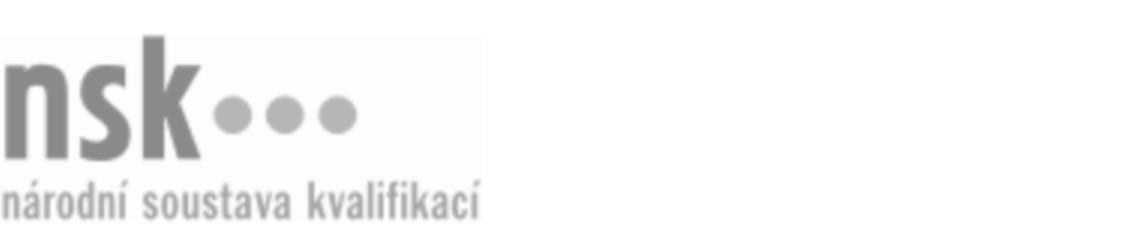 Autorizované osobyAutorizované osobyAutorizované osobyAutorizované osobyAutorizované osobyAutorizované osobyTextilní technik mistr / technička mistrová (kód: 31-059-M) Textilní technik mistr / technička mistrová (kód: 31-059-M) Textilní technik mistr / technička mistrová (kód: 31-059-M) Textilní technik mistr / technička mistrová (kód: 31-059-M) Textilní technik mistr / technička mistrová (kód: 31-059-M) Textilní technik mistr / technička mistrová (kód: 31-059-M) Autorizující orgán:Ministerstvo průmyslu a obchoduMinisterstvo průmyslu a obchoduMinisterstvo průmyslu a obchoduMinisterstvo průmyslu a obchoduMinisterstvo průmyslu a obchoduMinisterstvo průmyslu a obchoduMinisterstvo průmyslu a obchoduMinisterstvo průmyslu a obchoduMinisterstvo průmyslu a obchoduMinisterstvo průmyslu a obchoduSkupina oborů:Textilní výroba a oděvnictví (kód: 31)Textilní výroba a oděvnictví (kód: 31)Textilní výroba a oděvnictví (kód: 31)Textilní výroba a oděvnictví (kód: 31)Textilní výroba a oděvnictví (kód: 31)Povolání:Textilní technik mistrTextilní technik mistrTextilní technik mistrTextilní technik mistrTextilní technik mistrTextilní technik mistrTextilní technik mistrTextilní technik mistrTextilní technik mistrTextilní technik mistrKvalifikační úroveň NSK - EQF:44444Platnost standarduPlatnost standarduPlatnost standarduPlatnost standarduPlatnost standarduPlatnost standarduStandard je platný od: 21.10.2022Standard je platný od: 21.10.2022Standard je platný od: 21.10.2022Standard je platný od: 21.10.2022Standard je platný od: 21.10.2022Standard je platný od: 21.10.2022Textilní technik mistr / technička mistrová,  29.03.2024 8:10:19Textilní technik mistr / technička mistrová,  29.03.2024 8:10:19Textilní technik mistr / technička mistrová,  29.03.2024 8:10:19Textilní technik mistr / technička mistrová,  29.03.2024 8:10:19Strana 1 z 2Autorizované osobyAutorizované osobyAutorizované osobyAutorizované osobyAutorizované osobyAutorizované osobyAutorizované osobyAutorizované osobyAutorizované osobyAutorizované osobyAutorizované osobyAutorizované osobyK této profesní kvalifikaci nejsou zatím přiřazeny žádné autorizované osoby.K této profesní kvalifikaci nejsou zatím přiřazeny žádné autorizované osoby.K této profesní kvalifikaci nejsou zatím přiřazeny žádné autorizované osoby.K této profesní kvalifikaci nejsou zatím přiřazeny žádné autorizované osoby.K této profesní kvalifikaci nejsou zatím přiřazeny žádné autorizované osoby.K této profesní kvalifikaci nejsou zatím přiřazeny žádné autorizované osoby.Textilní technik mistr / technička mistrová,  29.03.2024 8:10:19Textilní technik mistr / technička mistrová,  29.03.2024 8:10:19Textilní technik mistr / technička mistrová,  29.03.2024 8:10:19Textilní technik mistr / technička mistrová,  29.03.2024 8:10:19Strana 2 z 2